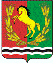 СОВЕТ  ДЕПУТАТОВМУНИЦИПАЛЬНОГО ОБРАЗОВАНИЯВОЗДВИЖЕНСКИЙ СЕЛЬСОВЕТАСЕКЕЕВСКОГО РАЙОНА  ОРЕНБУРГСКОЙ ОБЛАСТИтретьего созываРЕШЕНИЕ28.11.2018                                                                                                      № 113 В соответствии с Федеральным законом от 06.10.2003 г. № 131-ФЗ   «Об общих принципах организации местного самоуправления в Российской Федерации», Бюджетным кодексом Российской Федерации, Федеральными законами от 28.03.2017 N 48-ФЗ, от 30.09.2017 №285-ФЗ «О внесении изменений в Бюджетный кодекс Российской Федерации», руководствуясь статьей 22 Устава муниципального образования Воздвиженский сельсовет, Совет депутатов решил:Внести в Положение «Об утверждении Положения о бюджетном процессе в муниципальном образовании Воздвиженский сельсовет Асекеевского района Оренбургской области», утвержденное решением Совета депутатов № 60 от 27.04.2017 следующие изменения:Пункт 2 ст.18 «Сведения, необходимые для составления проекта бюджета муниципального образования Воздвиженский сельсовет Асекеевского района Оренбургской  области» изложить в следующей редакции:Составление проекта бюджета основывается на:Бюджетном послании Президента Российской Федерации;прогнозе социально-экономического развития муниципального образования Воздвиженский сельсовет Асекеевского района Оренбургской области;основных направлениях бюджетной и налоговой политики муниципального образования Воздвиженский сельсовет Асекеевского района Оренбургской области.1.2. ст.22 «Состав показателей и характеристик, представляемых для рассмотрения и утверждения в проекте Решения о бюджете» исключить;1.3. п.1 ст.23 «Документы и материалы, представляемые одновременно с проектом Решения о бюджете» изложить в следующей редакции:1. Одновременно с проектом решения о бюджете в Совет депутатов представляются:1) основные направления бюджетной и налоговой политики муниципального образования Воздвиженский сельсовет;2) предварительные итоги социально-экономического развития муниципального образования Воздвиженский сельсовет за истекший период текущего финансового года и ожидаемые итоги социально-экономического развития муниципального образования Воздвиженский сельсовет за текущий финансовый год;3) прогноз социально-экономического развития муниципального образования Воздвиженский сельсовет;4) прогноз основных характеристик (общий объем доходов, общий объем расходов, дефицита (профицита) бюджета) бюджета муниципального образования Воздвиженский сельсовет на очередной финансовый год и плановый период либо проект среднесрочного финансового плана;5)пояснительная записка к проекту бюджета муниципального образования Воздвиженский сельсовет;6) методики (проекты методик) и расчеты распределения межбюджетных трансфертов;7) верхний предел государственного (муниципального) долга на конец очередного финансового года (на конец очередного финансового года и конец каждого года планового периода);8) программа муниципальных внутренних заимствований на очередной финансовый год (очередной финансовый год и плановый период);9) программа муниципальных гарантий на очередной финансовый год (очередной финансовый год и плановый период);10) оценка ожидаемого исполнения бюджета на текущий финансовый год;11) реестр расходных обязательств, подлежащих исполнению за счет средств местного бюджета, в том числе за счет субвенций;12) перечень муниципальных программ, предусмотренных к финансированию в очередном финансовом году и плановом периоде;13) иные документы и материалы.Глава муниципального образованияпредседатель Совета депутатов                                                      И.А. ФёдоровО внесении изменений  в решение  Совета депутатов № 60 от  27.04.2017 «Об утверждении Положения о бюджетном процессев муниципальном образовании Воздвиженский сельсоветАсекеевского района Оренбургской области